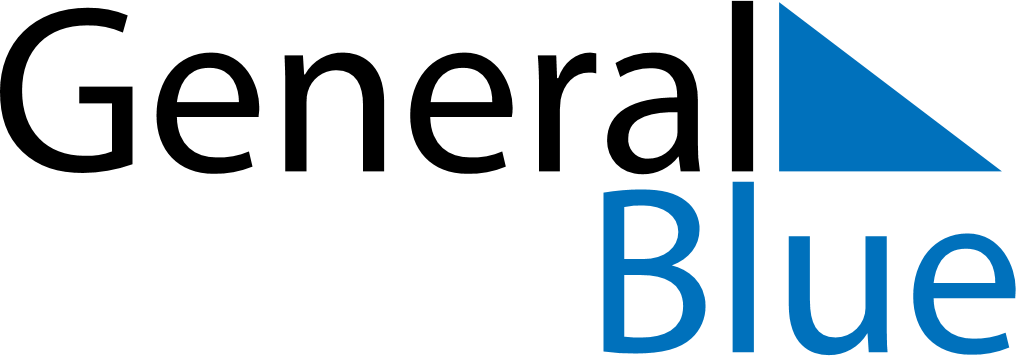 March 2024March 2024March 2024March 2024March 2024March 2024March 2024Bayshint, Central Aimak, MongoliaBayshint, Central Aimak, MongoliaBayshint, Central Aimak, MongoliaBayshint, Central Aimak, MongoliaBayshint, Central Aimak, MongoliaBayshint, Central Aimak, MongoliaBayshint, Central Aimak, MongoliaSundayMondayMondayTuesdayWednesdayThursdayFridaySaturday12Sunrise: 7:40 AMSunset: 6:45 PMDaylight: 11 hours and 4 minutes.Sunrise: 7:39 AMSunset: 6:46 PMDaylight: 11 hours and 7 minutes.34456789Sunrise: 7:37 AMSunset: 6:48 PMDaylight: 11 hours and 11 minutes.Sunrise: 7:35 AMSunset: 6:49 PMDaylight: 11 hours and 14 minutes.Sunrise: 7:35 AMSunset: 6:49 PMDaylight: 11 hours and 14 minutes.Sunrise: 7:33 AMSunset: 6:51 PMDaylight: 11 hours and 17 minutes.Sunrise: 7:31 AMSunset: 6:52 PMDaylight: 11 hours and 21 minutes.Sunrise: 7:29 AMSunset: 6:54 PMDaylight: 11 hours and 24 minutes.Sunrise: 7:27 AMSunset: 6:55 PMDaylight: 11 hours and 28 minutes.Sunrise: 7:25 AMSunset: 6:57 PMDaylight: 11 hours and 31 minutes.1011111213141516Sunrise: 7:23 AMSunset: 6:58 PMDaylight: 11 hours and 35 minutes.Sunrise: 7:21 AMSunset: 6:59 PMDaylight: 11 hours and 38 minutes.Sunrise: 7:21 AMSunset: 6:59 PMDaylight: 11 hours and 38 minutes.Sunrise: 7:19 AMSunset: 7:01 PMDaylight: 11 hours and 41 minutes.Sunrise: 7:17 AMSunset: 7:02 PMDaylight: 11 hours and 45 minutes.Sunrise: 7:15 AMSunset: 7:04 PMDaylight: 11 hours and 48 minutes.Sunrise: 7:13 AMSunset: 7:05 PMDaylight: 11 hours and 52 minutes.Sunrise: 7:11 AMSunset: 7:07 PMDaylight: 11 hours and 55 minutes.1718181920212223Sunrise: 7:09 AMSunset: 7:08 PMDaylight: 11 hours and 59 minutes.Sunrise: 7:07 AMSunset: 7:10 PMDaylight: 12 hours and 2 minutes.Sunrise: 7:07 AMSunset: 7:10 PMDaylight: 12 hours and 2 minutes.Sunrise: 7:05 AMSunset: 7:11 PMDaylight: 12 hours and 5 minutes.Sunrise: 7:03 AMSunset: 7:12 PMDaylight: 12 hours and 9 minutes.Sunrise: 7:01 AMSunset: 7:14 PMDaylight: 12 hours and 12 minutes.Sunrise: 6:59 AMSunset: 7:15 PMDaylight: 12 hours and 16 minutes.Sunrise: 6:57 AMSunset: 7:17 PMDaylight: 12 hours and 19 minutes.2425252627282930Sunrise: 6:55 AMSunset: 7:18 PMDaylight: 12 hours and 23 minutes.Sunrise: 6:53 AMSunset: 7:19 PMDaylight: 12 hours and 26 minutes.Sunrise: 6:53 AMSunset: 7:19 PMDaylight: 12 hours and 26 minutes.Sunrise: 6:51 AMSunset: 7:21 PMDaylight: 12 hours and 30 minutes.Sunrise: 6:49 AMSunset: 7:22 PMDaylight: 12 hours and 33 minutes.Sunrise: 6:47 AMSunset: 7:24 PMDaylight: 12 hours and 36 minutes.Sunrise: 6:45 AMSunset: 7:25 PMDaylight: 12 hours and 40 minutes.Sunrise: 6:43 AMSunset: 7:27 PMDaylight: 12 hours and 43 minutes.31Sunrise: 6:41 AMSunset: 7:28 PMDaylight: 12 hours and 47 minutes.